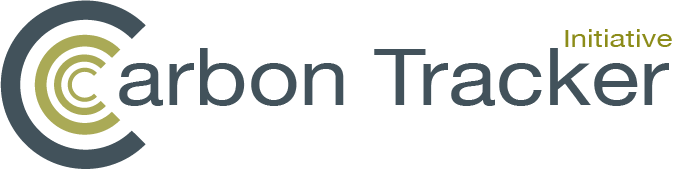 Media ReleaseEMBARGOED FOR 0001 GMT, THURSDAY MARCH 8	Mind the gap: o risco de  $1.6 trilhão da transição energética  - Country FactsheetAs tabelas abaixo comparam as despesas de capital necessárias para atender à demanda de petróleo e gás em um mundo de 2,7C com aquelas necessárias em um mundo de 1,75 °.  A diferença entre elas representa o risco para os investidores caso as empresas optarem por projetos de alto custo com base nas atuais políticas governamentais que não estão alinhadas com o Acordo de Paris.Potential oil capex by country, 2018-25 (2017 largest oil producers)Gas capex potencial por país, 2018-25 (maiores produtores de gás em 2017)Para mais informações ou entrevistas:Stefano Ambrogi 			sambrogi@carbontracker.org 		+44 7557 916940David Mason				david.mason@greenhousepr.co.uk		+44 7799 072320Orçamento 2.7C ($blns)Orçamento 1.75C ($blns)Capex em risco % do capex em riscoGlobal33072,0111,29639%EUA111557054549%Rússia2761918531%Arábia Saudita12712343%Irã11711165%Canadá21410411051%Iraque1029933%China1494210772%UAE4033718%Kuwait373700%Brasil154847045%Orçamento 2.7C ($blns)Orçamento 1.75C ($blns)Capex em risco% do capex em riscoGlobal1366113822817%Rússia2201635726%China14414400%EUA1611293220%Austrália79661316%Irã595723%Canadá54411324%Noruega41281332%Argelia232214%Qatar31171445%Arábia Saudita141400%